臺南市政府新化區公所CEDAW宣導辦理成果報告二級機關/科室新化區公所/民政及人文課新化區公所/民政及人文課新化區公所/民政及人文課新化區公所/民政及人文課辦理日期111.09.04活動名稱2022藝術進區活動暨CEDAW影片宣導2022藝術進區活動暨CEDAW影片宣導2022藝術進區活動暨CEDAW影片宣導2022藝術進區活動暨CEDAW影片宣導宣導對象一般民眾宣導人數性別性別性別共計CEDAW自製宣導媒材類別□講義   □文宣   □簡報□廣播錄音檔      ■影片□其他 ________宣導人數女男其他共計CEDAW自製宣導媒材類別□講義   □文宣   □簡報□廣播錄音檔      ■影片□其他 ________宣導人數2722280500CEDAW自製宣導媒材類別□講義   □文宣   □簡報□廣播錄音檔      ■影片□其他 ________宣導管道□網路平台(含FB、Line、Youtube、Instagram、Podcast等)■影片播放(廣告等)        □廣播            □電視牆□活動設攤   	          □競賽            □平面廣告空間□研討會、座談會、說明會  □辦理CEDAW實體課程、工作坊□其他______□網路平台(含FB、Line、Youtube、Instagram、Podcast等)■影片播放(廣告等)        □廣播            □電視牆□活動設攤   	          □競賽            □平面廣告空間□研討會、座談會、說明會  □辦理CEDAW實體課程、工作坊□其他______□網路平台(含FB、Line、Youtube、Instagram、Podcast等)■影片播放(廣告等)        □廣播            □電視牆□活動設攤   	          □競賽            □平面廣告空間□研討會、座談會、說明會  □辦理CEDAW實體課程、工作坊□其他______□網路平台(含FB、Line、Youtube、Instagram、Podcast等)■影片播放(廣告等)        □廣播            □電視牆□活動設攤   	          □競賽            □平面廣告空間□研討會、座談會、說明會  □辦理CEDAW實體課程、工作坊□其他______□網路平台(含FB、Line、Youtube、Instagram、Podcast等)■影片播放(廣告等)        □廣播            □電視牆□活動設攤   	          □競賽            □平面廣告空間□研討會、座談會、說明會  □辦理CEDAW實體課程、工作坊□其他______□網路平台(含FB、Line、Youtube、Instagram、Podcast等)■影片播放(廣告等)        □廣播            □電視牆□活動設攤   	          □競賽            □平面廣告空間□研討會、座談會、說明會  □辦理CEDAW實體課程、工作坊□其他______CEDAW應用 CEDAW第__5__條：消除基於性別角色定型所產生的偏見、習俗和一切其他作法。CEDAW第______次國家報告結論性意見與建議：CEDAW第_______號一般性建議：CEDAW第__5__條：消除基於性別角色定型所產生的偏見、習俗和一切其他作法。CEDAW第______次國家報告結論性意見與建議：CEDAW第_______號一般性建議：CEDAW第__5__條：消除基於性別角色定型所產生的偏見、習俗和一切其他作法。CEDAW第______次國家報告結論性意見與建議：CEDAW第_______號一般性建議：CEDAW第__5__條：消除基於性別角色定型所產生的偏見、習俗和一切其他作法。CEDAW第______次國家報告結論性意見與建議：CEDAW第_______號一般性建議：CEDAW第__5__條：消除基於性別角色定型所產生的偏見、習俗和一切其他作法。CEDAW第______次國家報告結論性意見與建議：CEDAW第_______號一般性建議：CEDAW第__5__條：消除基於性別角色定型所產生的偏見、習俗和一切其他作法。CEDAW第______次國家報告結論性意見與建議：CEDAW第_______號一般性建議：宣導媒材內容及宣導過程整體概述宣導媒材內容及宣導過程整體概述宣導媒材內容及宣導過程整體概述宣導媒材內容及宣導過程整體概述宣導媒材內容及宣導過程整體概述宣導媒材內容及宣導過程整體概述宣導媒材內容及宣導過程整體概述宣導媒材內容概述：    本場次宣導媒材運用交通局「婦幼停車位」性平與CEDAW宣導影片，宣導家事不再侷限於傳統    刻板印象中的女性，應由家庭成員共同分擔家事，落實性別平等，以及宣導孕婦及育有6歲以    下兒童同者可申辦婦幼停車位識別證。影片最後以字幕方式呈現此影片中的CEDAW觀點與條文，對於性別議題與CEDAW更有其連結及呼應。宣導過程概述：結合2022藝如春風走透透活動進行性別平等影片播放宣導，宣導性別平等觀念了解落實性別平等、尊重多元文化的意義。宣導媒材內容概述：    本場次宣導媒材運用交通局「婦幼停車位」性平與CEDAW宣導影片，宣導家事不再侷限於傳統    刻板印象中的女性，應由家庭成員共同分擔家事，落實性別平等，以及宣導孕婦及育有6歲以    下兒童同者可申辦婦幼停車位識別證。影片最後以字幕方式呈現此影片中的CEDAW觀點與條文，對於性別議題與CEDAW更有其連結及呼應。宣導過程概述：結合2022藝如春風走透透活動進行性別平等影片播放宣導，宣導性別平等觀念了解落實性別平等、尊重多元文化的意義。宣導媒材內容概述：    本場次宣導媒材運用交通局「婦幼停車位」性平與CEDAW宣導影片，宣導家事不再侷限於傳統    刻板印象中的女性，應由家庭成員共同分擔家事，落實性別平等，以及宣導孕婦及育有6歲以    下兒童同者可申辦婦幼停車位識別證。影片最後以字幕方式呈現此影片中的CEDAW觀點與條文，對於性別議題與CEDAW更有其連結及呼應。宣導過程概述：結合2022藝如春風走透透活動進行性別平等影片播放宣導，宣導性別平等觀念了解落實性別平等、尊重多元文化的意義。宣導媒材內容概述：    本場次宣導媒材運用交通局「婦幼停車位」性平與CEDAW宣導影片，宣導家事不再侷限於傳統    刻板印象中的女性，應由家庭成員共同分擔家事，落實性別平等，以及宣導孕婦及育有6歲以    下兒童同者可申辦婦幼停車位識別證。影片最後以字幕方式呈現此影片中的CEDAW觀點與條文，對於性別議題與CEDAW更有其連結及呼應。宣導過程概述：結合2022藝如春風走透透活動進行性別平等影片播放宣導，宣導性別平等觀念了解落實性別平等、尊重多元文化的意義。宣導媒材內容概述：    本場次宣導媒材運用交通局「婦幼停車位」性平與CEDAW宣導影片，宣導家事不再侷限於傳統    刻板印象中的女性，應由家庭成員共同分擔家事，落實性別平等，以及宣導孕婦及育有6歲以    下兒童同者可申辦婦幼停車位識別證。影片最後以字幕方式呈現此影片中的CEDAW觀點與條文，對於性別議題與CEDAW更有其連結及呼應。宣導過程概述：結合2022藝如春風走透透活動進行性別平等影片播放宣導，宣導性別平等觀念了解落實性別平等、尊重多元文化的意義。宣導媒材內容概述：    本場次宣導媒材運用交通局「婦幼停車位」性平與CEDAW宣導影片，宣導家事不再侷限於傳統    刻板印象中的女性，應由家庭成員共同分擔家事，落實性別平等，以及宣導孕婦及育有6歲以    下兒童同者可申辦婦幼停車位識別證。影片最後以字幕方式呈現此影片中的CEDAW觀點與條文，對於性別議題與CEDAW更有其連結及呼應。宣導過程概述：結合2022藝如春風走透透活動進行性別平等影片播放宣導，宣導性別平等觀念了解落實性別平等、尊重多元文化的意義。宣導媒材內容概述：    本場次宣導媒材運用交通局「婦幼停車位」性平與CEDAW宣導影片，宣導家事不再侷限於傳統    刻板印象中的女性，應由家庭成員共同分擔家事，落實性別平等，以及宣導孕婦及育有6歲以    下兒童同者可申辦婦幼停車位識別證。影片最後以字幕方式呈現此影片中的CEDAW觀點與條文，對於性別議題與CEDAW更有其連結及呼應。宣導過程概述：結合2022藝如春風走透透活動進行性別平等影片播放宣導，宣導性別平等觀念了解落實性別平等、尊重多元文化的意義。宣導活動照片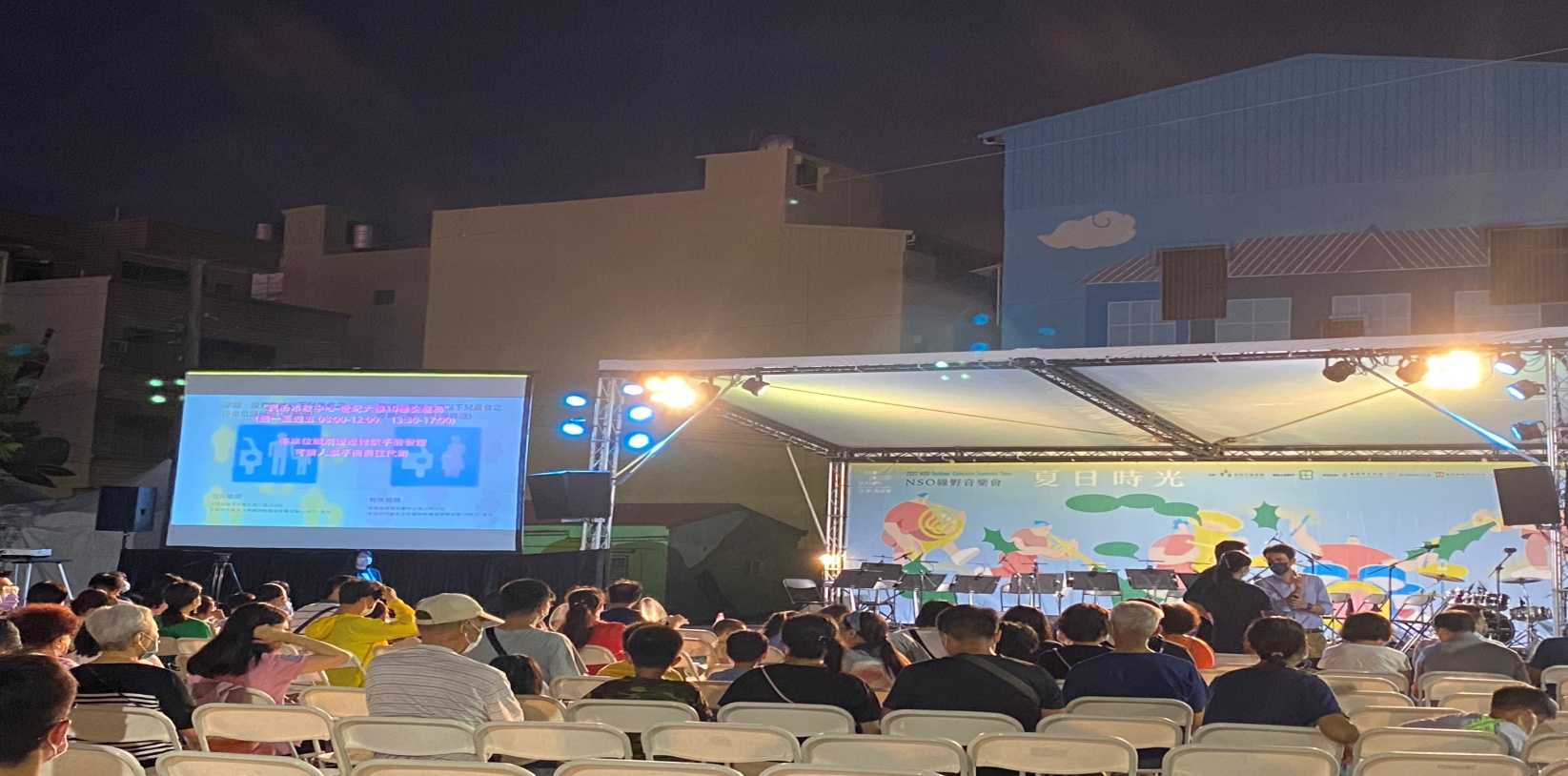 利用活動進行性別平等宣導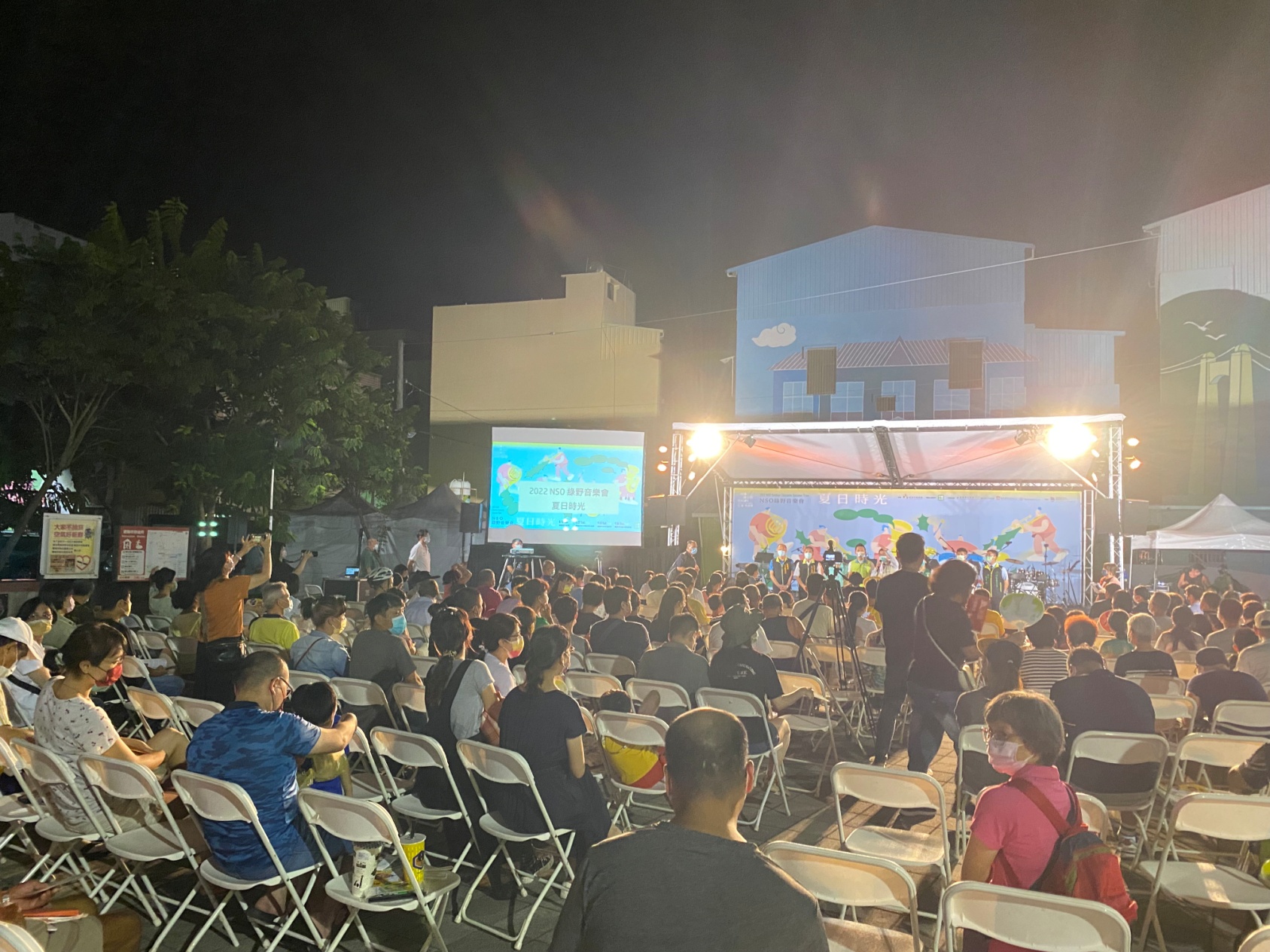 利用活動進行性別平等宣導